Publicado en Madrid el 09/04/2021 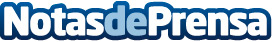 Los resultados de una encuesta llevan a Bossh! Hotels a flexibilizar su modelo de franquiciaLa cadena Bossh! Hotels ha encuestado y entrevistado en profundidad a más de 500 hoteles y propietarios de establecimientos, entre los que se encuentran sus propias unidades, para conocer al detalle cuáles habían sido las principales consecuencias de la crisis. Debido a los resultados, ha decidido flexibilizar las condiciones de su franquicia que, hasta el momento de la crisis, estaba aumentando la rentabilidad de más de 50 unidadesDatos de contacto:Franquicia Bossh Hotels+34 634 61 41 94Nota de prensa publicada en: https://www.notasdeprensa.es/los-resultados-de-una-encuesta-llevan-a-bossh_1 Categorias: Nacional Franquicias Marketing Sociedad Turismo Emprendedores Restauración Consultoría http://www.notasdeprensa.es